О повышении  оплаты труда  работников муниципальных учреждений Русско-Алгашинскогосельского поселения Шумерлинского районаРуководствуясь постановлением Кабинета Министров Чувашской Республики от 09.09.2020 № 504 «О повышении оплаты труда работников государственных учреждений Чувашской Республики»,Администрация Русско-Алгашинского сельского поселения Шумерлинского района  п о с т а н о в л я е т: 1.Повысить с 1 октября 2020 г. на 3 процента рекомендуемые минимальные размеры окладов (должностных окладов), ставок заработной платы работников муниципальных учреждений Русско-Алгашинского сельского поселения Шумерлинского района, установленные отраслевыми положениями  об оплате труда работников муниципальных учреждений Русско-Алгашинского сельского поселения Шумерлинского района, утвержденные  постановлениями администрации Русско-Алгашинского сельского поселения Шумерлинского района.2. Администрации Русско-Алгашинского сельского поселения Шумерлинского района привести нормативные правовые акты по вопросам, отнесенным к сфере ее ведения, в соответствие с настоящим постановлением в месячный срок со дня вступления в силу настоящего постановления.3. Руководителям муниципальных учреждений Русско-Алгашинского сельского поселения Шумерлинского района с 1 октября 2020 г. обеспечить повышение окладов (должностных окладов), ставок заработной платы работников на 3 процента.При повышении окладов (должностных окладов), ставок заработной платы их размеры подлежат округлению до целого рубля в сторону увеличения.4. Финансирование расходов, связанных с реализацией настоящего постановления, осуществлять в пределах средств бюджета Русско-Алгашинского сельского поселения Шумерлинского района на 2020 год, предусмотренных главным распорядителям средств бюджета Русско-Алгашинского сельского поселения Шумерлинского района.5. Настоящее постановление вступает в силу со дня его официального опубликования  в издании «Вестник Русско-Алгашинского сельского поселения Шумерлинского района» и подлежит размещению на официальном сайте администрации Русско-Алгашинского сельского поселения Шумерлинского района.ЧĂВАШ  РЕСПУБЛИКИÇĚМĚРЛЕ РАЙОНĚ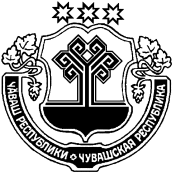 ЧУВАШСКАЯ РЕСПУБЛИКА ШУМЕРЛИНСКИЙ  РАЙОН  ВЫРĂС УЛХАШ ЯЛ ПОСЕЛЕНИЙĚН ПУÇЛĂХĚ ЙЫШĂНУ«22» сентября  2020  №56Вырăс Улхаш салиАДМИНИСТРАЦИЯ РУССКО-АЛГАШИНСКОГО СЕЛЬСКОГО ПОСЕЛЕНИЯ ПОСТАНОВЛЕНИЕ«22»сентября 2020 №56 село Русские АлгашиГлава администрацииРусско-Алгашинского сельского поселения Шумерлинского района                                                                      В.Н. Спиридонов